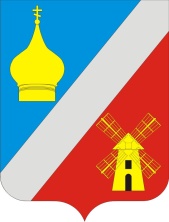 АДМИНИСТРАЦИЯФедоровского сельского поселенияНеклиновского района Ростовской областиРАСПОРЯЖЕНИЕ«29» декабря  2021г.                                   №  121                                    с. ФедоровкаВ соответствии с постановлением Администрации Федоровского сельского поселения от 11.10.2018  № 119 «Об утверждении Порядка разработки, реализации и оценки эффективности муниципальных программ Федоровского сельского поселения»:1. Утвердить план реализации муниципальной программы Федоровского сельского поселения «Развитие транспортной системы» на 2022 год (далее – план реализации) согласно приложению к настоящему распоряжению.2. Ведущему специалисту администрации Федоровского сельского поселения обеспечить исполнение плана реализации, указанного в пункте 1 настоящего распоряжения.3. Настоящее распоряжение вступает в силу со дня его подписания.4. Контроль за исполнением настоящего распоряжения оставляю за собой.Глава АдминистрацииФедоровского сельского поселения			                      	Л.Н. ЖелезнякПриложениек распоряжению  администрации Федоровского сельского поселенияот 29.12.2021 № 121Планреализации муниципальной программы Федоровского сельского поселения «Об утверждении муниципальной программы «Развитие транспортной системы» на 2022 годОб утверждении плана реализации муниципальной программы Федоровского сельского поселения «Развитие транспортной системы»» на 2022 год№ п/пНаименование Ответственный 
 исполнитель, соисполнитель, участник(должность/ФИО) <1>Ожидаемый результат  (краткое описание)Срок    
реализации 
  (дата)Объем расходов на 2021 год (тыс.руб.) <2>Объем расходов на 2021 год (тыс.руб.) <2>Объем расходов на 2021 год (тыс.руб.) <2>Объем расходов на 2021 год (тыс.руб.) <2>№ п/пНаименование Ответственный 
 исполнитель, соисполнитель, участник(должность/ФИО) <1>Ожидаемый результат  (краткое описание)Срок    
реализации 
  (дата)всегообластной
   бюджетместный бюджетвнебюджетные
источникибюджет Неклиновского района123456789101Подпрограмма 1 «Развитие транспортной инфраструктуры Федоровского сельского поселения»Ведущий специалист Карпенко О.В.ХX1290,4---1290,41.1Основное мероприятие 1.1Содержание (круглогодичное) внутри поселковых автомобильных дорог местного значенияВедущий специалист Карпенко О.В.Содержание сети автомобильных дорог в полном объемевесь период200,0---200,01.2Основное мероприятие 1.2Протяженность капитально отремонтированных внутри поселковых автомобильных дорог и тротуаров местного значенияВедущий специалист Карпенко О.В.Увеличение доли протяженности автомобильных дорог местного значения отвечающих нормативным требованиямвесь период0,0---0,01.3Основное мероприятие 1.3Протяженность отремонтированных (реконструированных) внутри поселковых автомобильных дорог и тротуаров  местного значенияВедущий специалист Карпенко О.В.Улучшение состояния дорожного покрытия транспортной сетивесь период1090,4---1090,41.4Основное мероприятие 1.4Проектно-сметные работы по капитальному ремонту дорог местного значенияВедущий специалист Карпенко О.В.Обеспечение проектно-сметной документацией по капитальному ремонту автомобильных дорог-2Подпрограмма 2 «Повышение безопасности дорожного движения на территории Федоровского сельского поселения»Ведущий специалист Карпенко О.В.ХX200,0---200,02.1Основное мероприятие 2.1.Дороги общего пользования местного значения, на которых осуществляется разметка дорожной сети Ведущий специалист Карпенко О.В.Создание безопасных условий движения на дорогахвесьпериод200,0---200,02.2Основное мероприятие 2.2.Установка элементов (дорожных знаков) на автомобильных дорах местного значенияВедущий специалист Карпенко О.В.Создание условий для формирования законопослушного поведения участников дорожного движения весьпериод0,0---0,02.3Основное мероприятие 2.3Агитация по пропаганде безопасности дорожного информирование населения через радио-газетуВедущий специалист Карпенко О.В.Создание условий для формирования законопослушного поведения участников дорожного движения весьпериод-----Итого по муниципальной программеХХ1490,4---1490,4